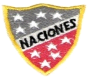 Escuela Particular Las Naciones Nº1973        Avenida Las Naciones 800 MaipúRBD : 25808-3 Fono: 7712401Escuelalasnaciones1973@hotmail.com    GUIA DE ESTUDIO UNIDAD N° 2 LENGUA Y LITERATURA  7° AÑO BASICOLEER, OBSERVAR Y COMPRENDER EL SIGUIENTE AVISO PUBLICITARIO: Responder las preguntas que se presentan a continuación del aviso.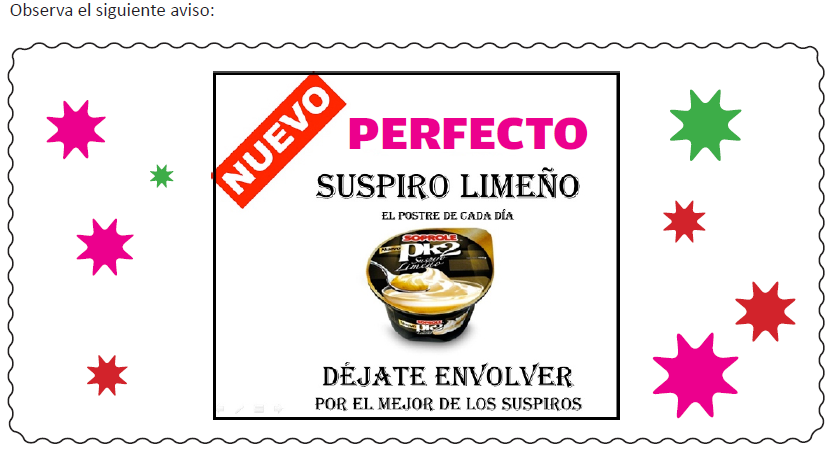 Observar el  el aviso publicitario y luego  contesta preguntas , utilizando las preguntas  de la publicidad  del suspiro limeño.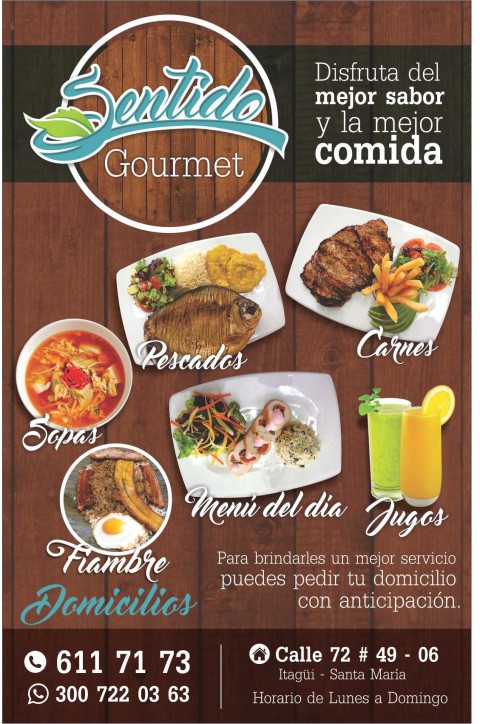 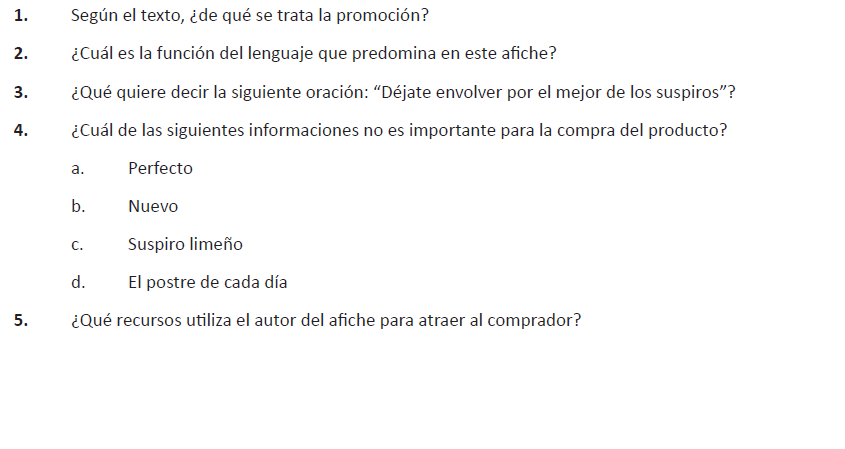 OA12: Expresarse en. forma creativa por medio de la escritura de textos de diversos géneros (por ejemplo, cuentos, crónicas, diarios de vida, cartas, publicidad y poemas etc.)Profesora: Luisa Sánchez ContrerasCurso: 7° año basico                                          Fecha:  lunes 08 de junio de 2020            Guía N° 15 (1)Hacerlo ahora, a veces “mas tarde” se convierte en “nunca”